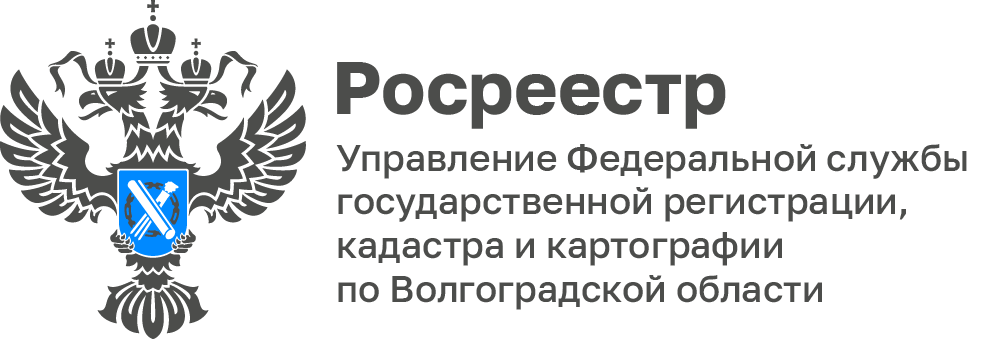 Молодежный совет Волгоградского Росреестра подарил частичку праздника детям, проходящим лечение в детском онкологическом отделении Волгоградского областного онкологического диспансера. В День защиты детей Молодежный совет Волгоградского Росреестра подарил частичку праздника ребятам, которые находятся на лечении в детском онкологическом отделении Волгоградского областного онкологического диспансера.Более 55 разноцветных воздушных шарика доставили члены Молодежного совета Управления в детское лечебное учреждение. Появление ярких и красочных шариков вызвало бурю восторга и искренних эмоций 
у маленьких пациентов.«День защиты детей - это прекрасный праздник, который наполнен счастьем и радостью и очень хочется поделится этой радостью как можно с большим количеством ребят», - прокомментировала председатель Молодежного совета Управления Юлия Заборовская.С уважением,Заборовская Юлия Анатольевна,Пресс-секретарь Управления Росреестра по Волгоградской областиMob: +7(937) 531-22-98E-mail: zab.j@r34.rosreestr.ru